			Teacher Name	Xiaolin Zhang	Lesson Plans for week _8/30-9/16_______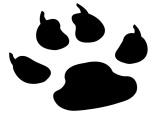 DayContent ObjectiveWhat will the students be able to do? Based off of 5 C’sLanguage Objectivereading, writing, listening, speakingOpeningLesson OverviewClosingMonday8/301.Basic greetings with “nihao” ;2.A person’s first name and last name in China1.Students will be able to say  “nihao” to others whenever meeting others;2.Students will be able to understand the differences between the names in China and America.3.Students can introduce their own’s Chinese names.T:1.How do people greet each other when meeting for the first time?2.Do people say their given name or family name first?3.Can you introduce your English name to me?4.Do you want your Chinese name?“nihao” is a common form of greeting in China. It can be used to address strangers upon first introduction or between old acquaintances. To respond, simply repeat the same greeting.“qingwen” is a polite formula to be used to get someone’s attention before asking a question or making an inquiry, similar to “excuse me, may I please ask...” in English.You can replace “ni” with its honorific form “nin” if you wish to be more polite and respectful.Play with card and kahoot.“ninhao” boys and girls, and for this class, we have to say “zaijian”, that means “byebye”.Tuesday8/311.Basic greetings with “nihao” ;2.A person’s first name and last name in China1.Students will be able to say  “nihao” to others whenever meeting others;2.Students will be able to understand the differences between the names in China and America.3.Students can introduce their own’s Chinese names.T:1.How do people greet each other when meeting for the first time?2.Do people say their given name or family name first?3.Can you introduce your English name to me?1.“nihao” is a common form of greeting in China. It can be used to address strangers upon first introduction or between old acquaintances. To respond, simply repeat the same greeting.2.“qingwen” is a polite formula to be used to get someone’s attention before asking a question or making an inquiry, similar to “excuse me, may I please ask...” in English.3.You can replace “ni” with its honorific form “nin” if you wish to be more polite and respectful.4.Play with card and kahoot.“ninhao” boys and girls, and for this class, we have to say “zaijian”, that means “byebye”.Wednesday9/11.Basic greetings with “nihao” ;2.A person’s first name and last name in China3.Someone’s nationality1.Students will be able to introduce their Chinese name to others.2.Students can speak out their own nationalities.T:1.Do you know how to greet others in Chinese?2.Can you introduce you English and Chinese name to others?Can you tell others your nationalities?“xing” is both a noun and verb. “ne” often follows a noun or pronoun to form a question when the content of the question is already clear from the text.The verb “jiao” has several meanings. It means “to be called”4.Play with card and kahoot.Call everybody’s name and say “zaijian”.Thursday9/21.Basic greetings with “nihao” ;2.A person’s first name and last name in China3.Someone’s nationality1.Students will be able to introduce their Chinese name to others.2.Students can speak out their own nationalities.T:1.Do you know how to greet others in Chinese?2.Can you introduce you English and Chinese name to others?Can you tell others your nationalities?1.“xing” is both a noun and a transitive verb. When it is used as a verb, it must be followed by an object.2.“ne” often follows a noun or pronoun to form a question when the content of the question is already clear from the text.3.The verb “jiao” has several meanings. It means “to be called”In this session. It must be followed by an object, which can be either a full name or a given name, but seldom a given name that consists only for one syllable.4.Play with card and kahoot.Call everybody’s name and say “zaijian”.Friday9/3Outreach: Chinese eight cuisines Students will be able to know about Chinese eight cuisines and especially Huaiyang CuisineT:I’ll show you some cuisines today.Teacher shows Chinese eight cuisines and especially Huaiyang Cuisine with ppt and do some presentation.Say “zaijian”.Tuesday9/7Extra games for this day: Play the TV series Journey to the West and talk about hometown cuisineStudents will be able to know about Chinese culture through the TV series and the talk about hometown cuisine.T:We’ll have extra games today. I’m gonna show you a traditional Chinese TV series and my hometown cuisine.Teacher plays the video show for students and give explanation about hometown cuisine.Say “zaijian”.Wednesday9/81.Students choose their Chinese family names and first names to make a full name.2.Students try to write down Pinyin with tones and imitate Chinese symbols and try to pronounce them.1.Students will be able to choose their Chinese family names and first names to make a full name.2.Students will be able to write down Pinyin with tones and imitate Chinese symbols and try to pronounce them.T:On Sep 14th, I’m gonna give you the first grade, and today is the first step if the task for me to grade you that is to choose your Chinese names.1.Teacher explains the grading ways.2.Teacher gives them options of Chinese families, boys’ and girls’ names.3.Students choose their favourite names.4.Students try to imitate the names and pronounce them.Call everybody’s Chinese name and say “zaijian”.Thursday9/91.Students choose their Chinese family names and first names to make a full name.2.Students try to write down Pinyin with tones and imitate Chinese symbols and try to pronounce them.1.Students will be able to choose their Chinese family names and first names to make a full name.2.Students will be able to write down Pinyin with tones and imitate Chinese symbols and try to pronounce them.T:On Sep 14th, I’m gonna give you the first grade, and today is the first step if the task for me to grade you that is to choose your Chinese names.1.Teacher explains the grading ways.2.Teacher gives them options of Chinese families, boys’ and girls’ names.3.Students choose their favourite names.4.Students try to imitate the names and pronounce them.Call everybody’s Chinese name and say “zaijian”.Friday9/10Outreach: How I learned EnglishStudents will be able to know about the importance of English, my experience of learning English and my advice  of learning English.T:I’ll show you my opinion, experience and my advice about English today.Teacher will show students the importance of English, the experience of learning English and  advice  of learning English.Say “zaijian”.Monday9/131.Students make the name cards of  their own.2.Students introduce their Chinese names to classmates and teachers. 1.Students will be able to make the name cards of  their own.2.Students will be able to introduce their Chinese names to classmates and teachers.T:Boys and girls, today we will make the name cards and try to introduce yourselves to classmates with your name cards.1.Teacher will show students how to make a name card.2.Students will make their own name cards with the help of the teacher.3.Students will introduce their Chinese names to their classmates and teachers.4.Students will finish a padlet about their classmates’ Chinese names with their own Chinese names as titles.Call everybody’s Chinese name and say “zaijian”.Tuesday9/141.Students make the name cards of  their own.2.Students introduce their Chinese names to classmates and teachers. 1.Students will be able to make the name cards of  their own.2.Students will be able to introduce their Chinese names to classmates and teachers.T:Boys and girls, today we will make the name cards and try to introduce yourselves to classmates with your name cards.1.Teacher will show students how to make a name card.2.Students will make their own name cards with the help of the teacher.3.Students will introduce their Chinese names to their classmates and teachers.4.Students will finish a padlet about their classmates’ Chinese names with their own Chinese names as titles.Call everybody’s Chinese name and say “zaijian”.Wednesday9/15Call everybody’s Chinese name and say “zaijian”.Thursday9/16Call everybody’s Chinese name and say “zaijian”.